Отчет о результатах НОК ДО в ДОО в 2021-2022 учебном году24.10.2022 г.Название ОО:	МКДОУ НЕПОТЯГОВСКИЙ ДЕТСКИЙ САД № 4Общие вопросы1.1. Участники независимой оценкиВ оценке качества дошкольного образования в ДОО приняло участие 4 родителей / законных представителей воспитанников ДОО (охват 53%).*Процент охвата является приблизительным, поскольку в опросе разрешено участвовать любому количеству родителей / законных представителей одного воспитанника.Статус участников независимой оценки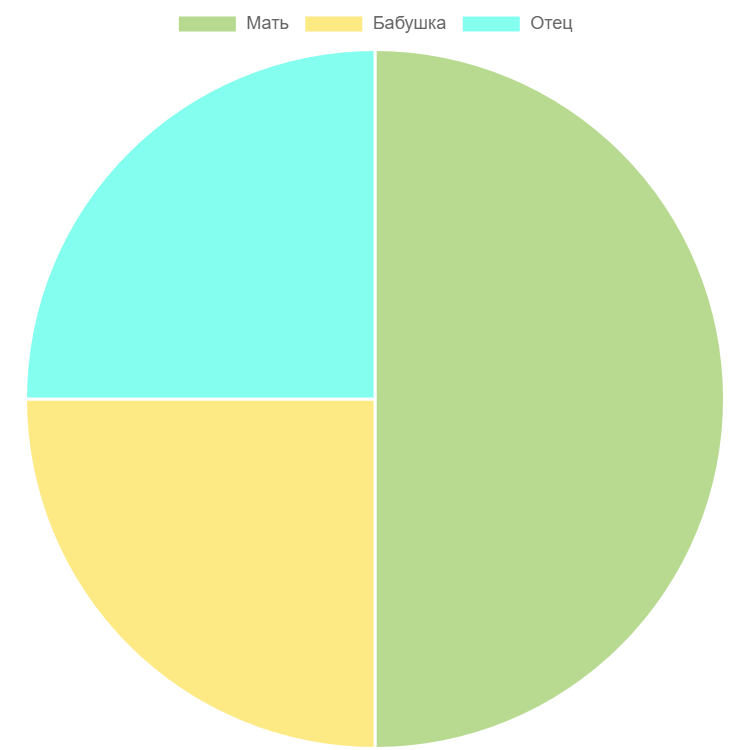 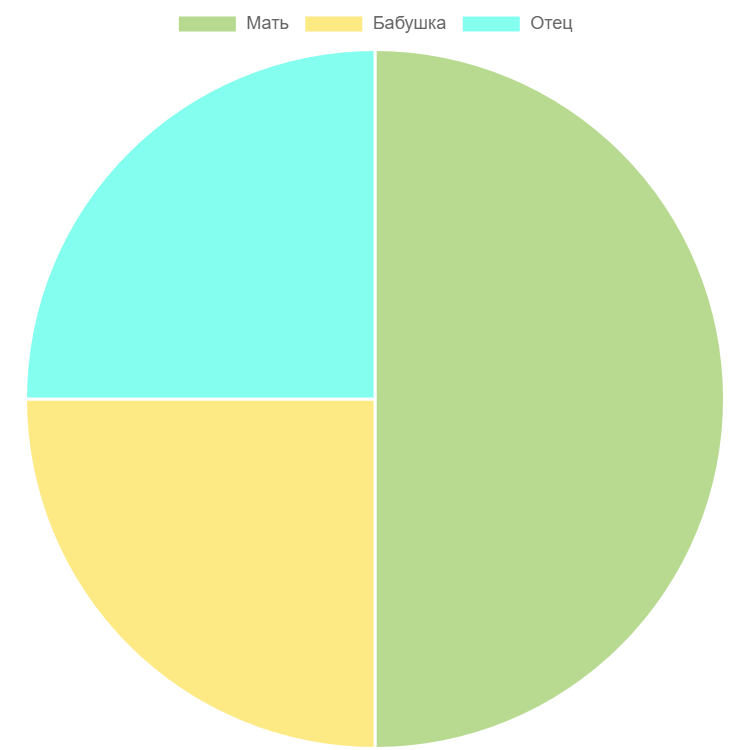 Пол и возраст участников независимой оценки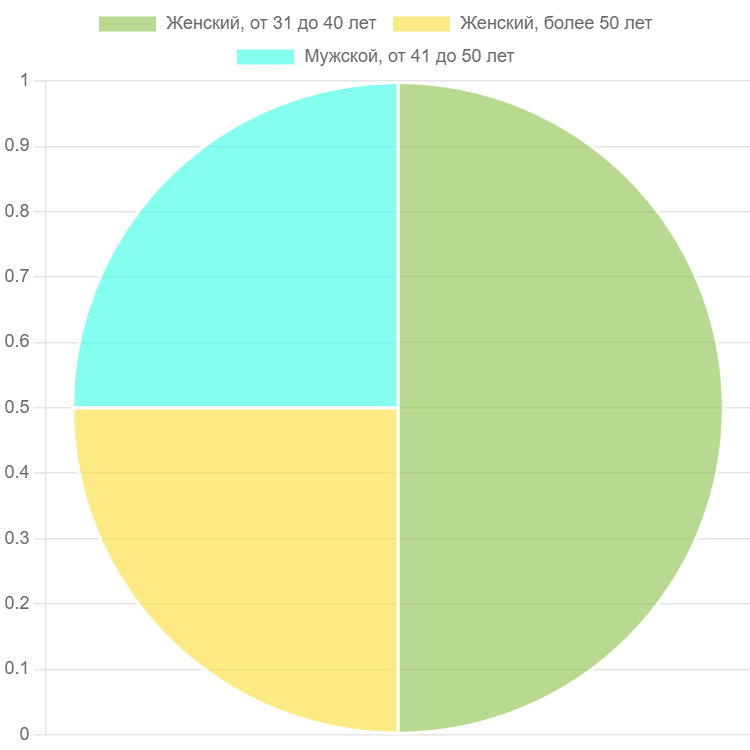 1.2. Ответы родителей / законных представителей воспитанников ДОО на вопросы первой части анкетыПри посещении детского сада обращались ли Вы к	100%информации о его деятельности, размещенной на ИНФОРМАЦИОННЫХ СТЕНДАХ в помещениях детского сада?СПОСОБАМИ ВЗАИМОДЕЙСТВИЯ с работниками организации(телефон, электронная почта, электронный сервис (форма для подачи электронного обращения (жалобы, предложения), получение консультации по оказываемым услугам), раздел«Часто задаваемые вопросы», анкета для опроса граждан на сайте и прочие.)?	                                                       Да             НетСтепень вовлеченности и степень удовлетворенности родителей / законных представителей воспитанников в образовательную деятельность ДОО по областям качестваЗамечания родителей / законных представителей воспитанников ДОО по реализации-нет.Предложения родителей / законных представителей воспитанников ДОО по повышению качества образования в ДОО-нет.Адрес ОО:155004, ОБЛАСТЬ ИВАНОВСКАЯ, РАЙОН ГАВРИЛОВО-ПОСАДСКИЙ, СЕЛО НЕПОТЯГОВО, УЛИЦА САДОВАЯ, 2Телефон ОО:84935529311Адрес интернет сайта ОО:http://непотяговскийдетскийсад4.образованиегавриловпосад.рфE-mail ОО:nepdetsad4@yandex.ruУчредитель/муниципалитет:Не указан/Гаврилово-Посадский муниципальный районСубъект РФ:Ивановская областьФедеральный округ РФ:Центральный2. Пользовались ли Вы ОФИЦИАЛЬНЫМ САЙТОМ детского сада, чтобы получить информацию о его деятельности?50%50%4. Имеет ли ребенок, представителем которого Вы являетесь установленную группу ИНВАЛИДНОСТИ?100%6. Пользовались ли Вы какими-либо ДИСТАНЦИОННЫМИ100%Область качестваСтепень вовлеченности в образовательную деятельность ДООСтепень вовлеченности в образовательную деятельность ДООСтепень удовлетворенностиСтепень удовлетворенностиОбласть качестваСредний баллДоля отвечающих, поставивших >=3 баллов,%Средний баллДоля отвечающих, поставивших >=3 баллов,%Образовательные ориентиры4.75100.004.75100.00Образовательная программа4.75100.004.75100.00Содержание образовательной деятельности4.75100.004.75100.00Образовательный процесс4.75100.004.75100.00Образовательные условия4.25100.004.25100.00Условия получения дошкольного образования лицами с ограниченнымивозможностями здоровья иинвалидами4.25100.004.25100.00Взаимодействие с родителями5.00100.004.75100.00Здоровье, безопасность и повседневный уход4.75100.005.00100.00Управление и развитие4.75100.004.75100.00